 u u u u u u u u u             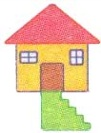  u u u u u u u u uu u u u u u u u u u u u  u u u u u u u u u u u u  u u u u u u u u u u u uu   u U U U U U U U U U U U U U U U U U U U U   U  ul           utun  ur  umlu  tunuru   mu  ulu           ulumautan  Umutunuunlu  unlaunlarurla   otlu tut           tutmatuttu  tur  turlaturta  turaTunaTunalar   Murat mum           Nurionu  nur  Onurnurlu  armutruloutan mutlu marul            memurNuranNuman  NurtenNurettin